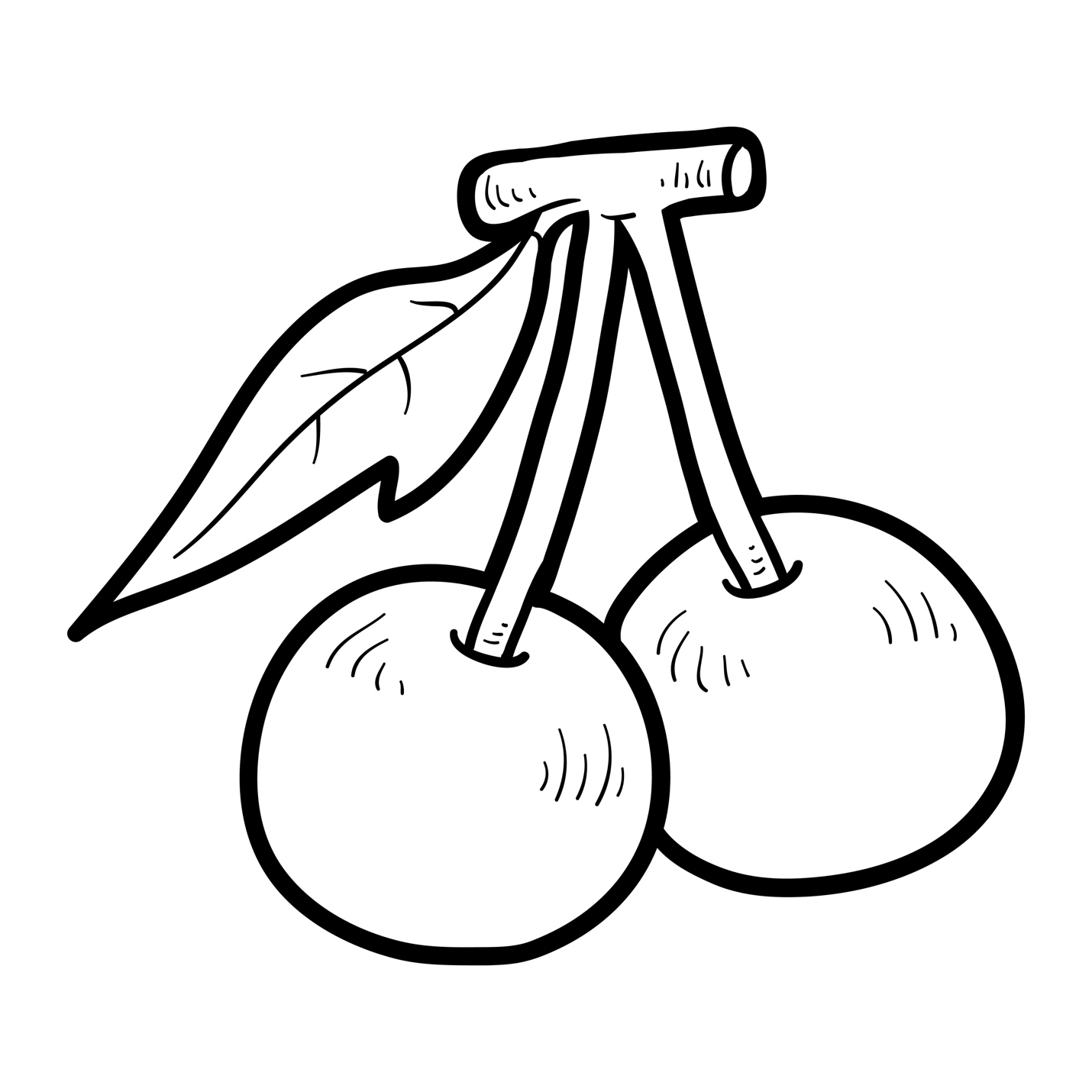 Cherry